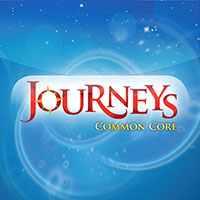 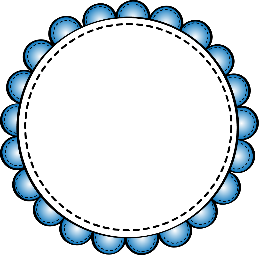 Unit 1Unit 1Unit 1Unit 2Unit 2Unit 2Reading: Foundational SkillsPhonicsShort vowels a, I; CVC syllable patternShort vowels o, u, e; CVC syllable patternLong vowels a, I; sounds for cShort vowels a, I; CVC syllable patternShort vowels o, u, e; CVC syllable patternLong vowels a, I; sounds for cLong o, u, e; sounds for gConsonant blends with r, l, sCommon final blends nd, ng, nk, nt, ft, xt, mpDouble consonants and ck; double consonants (CVC)Consonant digraphs with th, sh, wh, ch, tch; base words with endings –s, -ed, -ingCV syllable patternContractionsdigraphs with th, sh, wh, ch, tch; base words with endings –s, -ed, -ingCV syllable patternContractionsFluencyAccuracy: word recognitionAccuracy: words in connected textAccuracy: self-correctionIntonationPhrasing: PunctuationAccuracy: word recognitionAccuracy: words in connected textAccuracy: self-correctionIntonationPhrasing: PunctuationAccuracy: word recognitionAccuracy: words in connected textAccuracy: self-correctionIntonationPhrasing: PunctuationExpressionAccuracy: connected textRatePhrasing: punctuationExpressionAccuracy: connected textRatePhrasing: punctuationExpressionAccuracy: connected textRatePhrasing: punctuationSpeaking and Listening;Research/Media LiteracyHolding a conversationAsk and answer questionsShare an experienceBrainstormingFinding informationHolding a conversationAsk and answer questionsShare an experienceBrainstormingFinding informationHolding a conversationAsk and answer questionsShare an experienceBrainstormingFinding informationCommunicationHave a conversationUnderstand sourcesResearch questionsCompare and contrastCommunicationHave a conversationUnderstand sourcesResearch questionsCompare and contrastCommunicationHave a conversationUnderstand sourcesResearch questionsCompare and contrastComprehensionSkillsSKIILS: Sequence of eventsCompare and contrastAuthor’s purposeCause and effectStory structureSTRATEGIES: Infer/predictQuestionAnalyze/evaluateSummarizeVisualizeSTRATEGIES: Infer/predictQuestionAnalyze/evaluateSummarizeVisualizeSKILLS: Text and graphic featuresConclusionsMain idea and detailsUnderstanding charactersFacts and opinionsSKILLS: Text and graphic featuresConclusionsMain idea and detailsUnderstanding charactersFacts and opinionsSTRATEGIES: QuestionAnalyze/evaluateSummarizeMonitor/clarifySpelling, Grammar, WritingGrammarSubjects and predicatesSimple sentencesTypes of sentencesWhat is a noun?Singular and plural nounsSubjects and predicatesSimple sentencesTypes of sentencesWhat is a noun?Singular and plural nounsSubjects and predicatesSimple sentencesTypes of sentencesWhat is a noun?Singular and plural nounsPlural nounsProper nounsWhat is a verb?Verbs in the presentVerbs in the present, past, futurePlural nounsProper nounsWhat is a verb?Verbs in the presentVerbs in the present, past, futurePlural nounsProper nounsWhat is a verb?Verbs in the presentVerbs in the present, past, futureWriting NarrativeSentences that tell a true storyFriendly letterSentences that describeTrue StoryFOCUS TRAITS: Word choiceOrganization Sentence Fluency*ConventionsFOCUS TRAITS: Word choiceOrganization Sentence Fluency*ConventionsInformativeInformational paragraphinstructionsInformativeInformational paragraphinstructionsFOCUS TRAITS:OrganizationIdeasSentence Fluency*ConventionsPerformance TaskNarrative-Write a Friendly Letter (to someone in community.)Narrative-“Matter” Superhero fiction story.Narrative-Write a Friendly Letter (to someone in community.)Narrative-“Matter” Superhero fiction story.Narrative-Write a Friendly Letter (to someone in community.)Narrative-“Matter” Superhero fiction story. Informative-Information paragraph about daily life of famous early American.Informative-From Farm to Table Essay. Informative-Information paragraph about daily life of famous early American.Informative-From Farm to Table Essay. Informative-Information paragraph about daily life of famous early American.Informative-From Farm to Table Essay.Unit ConceptChangeChangeChangeInteractionsInteractionsInteractionsEssential Question:How and why do things change over time?How and why do things change over time?How and why do things change over time?How do groups of people in an organized group interact with one another and their space?How do groups of people in an organized group interact with one another and their space?How do groups of people in an organized group interact with one another and their space?ELA FocusCharacterizationCharacter ChangeCharacterizationCharacter ChangeCharacterizationCharacter ChangeSCIENCE: Properties of MatterStates of MatterChanges in MatterMixturesWeather TermsWeather ToolsWater CycleChanges in WeatherFour SeasonCauses of Day and NightShadowsPhases of the MoonNeeds of Living ThingsParts of a PlantPlant Life CycleDispersing SeedsDifferent Types of PlantsPlant FossilsSOCIAL STUDIES:Past, Present, FutureDifferent Communities (school, classroom), etc.)Urban, Suburban, RuralCitizens in a CommunityLocal CommunityCommunity HistoryCommunity ChangeSOCIAL STUDIES:Past, Present, FutureDifferent Communities (school, classroom), etc.)Urban, Suburban, RuralCitizens in a CommunityLocal CommunityCommunity HistoryCommunity ChangeSCIENCE: Earth Landforms (Mountain, Valley, Plains)Earth’s Layers (crust, core, mantel)Earth’s Sources of WaterHow People Use WaterChanges on the Earth’s Surface (weathering, erosion and earthquake, volcano, flood)Rocks and Minerals (simple)Water on EarthDifferent Types of Soil Using Earth’s ResourcesLand and Water ResourcesSCIENCE: Earth Landforms (Mountain, Valley, Plains)Earth’s Layers (crust, core, mantel)Earth’s Sources of WaterHow People Use WaterChanges on the Earth’s Surface (weathering, erosion and earthquake, volcano, flood)Rocks and Minerals (simple)Water on EarthDifferent Types of Soil Using Earth’s ResourcesLand and Water ResourcesSOCIAL STUDIES:Early AmericansComponents of Native American CultureNative American Community (tribe)Native Americans & Early SettlersFirst ThanksgivingEarly AmericaBarter and TradeProducers Consumers (review goods/services)Work and IncomeEconomic ChoicesFrom Factory to YouCommunity Development based on ResourcesState Settlement and ResourcesFarms Long Ago/TodayMathAddition/Subtraction StrategiesFact FamiliesTwo-Step Word ProblemsSkip CountingNumber PatternsAdd & Subtract Two-Digit NumbersAddition/Subtraction StrategiesFact FamiliesTwo-Step Word ProblemsSkip CountingNumber PatternsAdd & Subtract Two-Digit NumbersAddition/Subtraction StrategiesFact FamiliesTwo-Step Word ProblemsSkip CountingNumber PatternsAdd & Subtract Two-Digit NumbersMoneyPennies, Nickels, Dimes, QuartersCounting and Using MoneyMoneyPennies, Nickels, Dimes, QuartersCounting and Using MoneyMoneyPennies, Nickels, Dimes, QuartersCounting and Using MoneyUnit 3Unit 3Unit 3Unit 4Unit 4Unit 4Reading: Foundational SkillsPhonicsBase words with endings –e, -esWords with ai, ayWords with ee, eaBase words with endings –e, -esWords with ai, ayWords with ee, eaLong o (o, oa, ow)Compound words; the schwa soundBase words and endings –ed, -ingLong I (I, igh, y); cumulative reviewThe long e sound for y; changing y to iWords with arWords with or, oreWords with arWords with or, oreFluencyExpressionRate: adjust rate to purposeAccuracy: self-correctFluency: natural pausesExpressionRate: adjust rate to purposeAccuracy: self-correctFluency: natural pausesExpressionRate: adjust rate to purposeAccuracy: self-correctFluency: natural pausesRateStressExpressionPhrasing; punctuationIntonationRateStressExpressionPhrasing; punctuationIntonationRateStressExpressionPhrasing; punctuationIntonationSpeaking and Listening;Research/Media LiteracyA class discussionRetell or summarizeChoosing media sourcesSummarizingScience ExperimentA class discussionRetell or summarizeChoosing media sourcesSummarizingScience ExperimentA class discussionRetell or summarizeChoosing media sourcesSummarizingScience ExperimentAudio recordingCompare and contrast media messagesShare an experienceFollowing directionAudio recordingCompare and contrast media messagesShare an experienceFollowing directionAudio recordingCompare and contrast media messagesShare an experienceFollowing directionComprehensionSkillsSKIILS: ConclusionsText and graphic featuresMain idea and detailsAuthor’s purposeCause and effectSTRATEGIES: Infer/predictQuestionAnalyze/evaluateSummarizeMonitor/clarifySTRATEGIES: Infer/predictQuestionAnalyze/evaluateSummarizeMonitor/clarifySKILLS: Story structureSequence of eventsUnderstanding charactersText and graphic featuresCompare and contrastSKILLS: Story structureSequence of eventsUnderstanding charactersText and graphic featuresCompare and contrastSTRATEGIES: Infer/predictVisualizeAnalyze/evaluateQuestionMonitor/clarifySpelling, Grammar, WritingGrammarCompound sentencesExpanding/rearranging compound sentencesQuotation marksUsing proper nounsAbbreviationsCompound sentencesExpanding/rearranging compound sentencesQuotation marksUsing proper nounsAbbreviationsCompound sentencesExpanding/rearranging compound sentencesQuotation marksUsing proper nounsAbbreviationsPronounsSubject-verb agreementThe verb “be”Commas in dates and placesCommas in a seriesPronounsSubject-verb agreementThe verb “be”Commas in dates and placesCommas in a seriesPronounsSubject-verb agreementThe verb “be”Commas in dates and placesCommas in a seriesWriting Persuasive (Opinion)persuasive lettersopinion paragraphpersuasive essayFOCUS TRAITS: IdeasVoiceSentence Fluency*ConventionsFOCUS TRAITS: IdeasVoiceSentence Fluency*ConventionsNarrativeStory paragraphDescription paragraphFictional storyNarrativeStory paragraphDescription paragraphFictional storyFOCUS TRAITS:Word choiceOrganizationVoice*ConventionsPerformance TaskPERFORMANCE TASK: Narrative-“The Bad Science Experiment” fictional storyPERFORMANCE TASK: Narrative-Personal Narrative (important moments)PERFORMANCE TASK: Narrative-“The Bad Science Experiment” fictional storyPERFORMANCE TASK: Narrative-Personal Narrative (important moments)PERFORMANCE TASK: Narrative-“The Bad Science Experiment” fictional storyPERFORMANCE TASK: Narrative-Personal Narrative (important moments)PERFORMANCE TASK: Persuasive-“Vote for Me!” paragraph for 2nd grader of the year.PERFOMRANCE TASK: Persuasive-“The best fable is ____because…”PERFORMANCE TASK: Persuasive-“Vote for Me!” paragraph for 2nd grader of the year.PERFOMRANCE TASK: Persuasive-“The best fable is ____because…”PERFORMANCE TASK: Persuasive-“Vote for Me!” paragraph for 2nd grader of the year.PERFOMRANCE TASK: Persuasive-“The best fable is ____because…”Unit ConceptINVESTIGATIONINVESTIGATIONINVESTIGATIONRESPONSIBILITYRESPONSIBILITYRESPONSIBILITYEssential Question:What are the best questions to ask in order to get the most accurate information?What are the best questions to ask in order to get the most accurate information?What are the best questions to ask in order to get the most accurate information?What is responsible for how something/someone acts?How does responsibility affect our decisions?What is responsible for how something/someone acts?How does responsibility affect our decisions?What is responsible for how something/someone acts?How does responsibility affect our decisions?ELA FocusHistorical storiesStory sequenceHistorical storiesStory sequenceHistorical storiesStory sequenceCentral MessageFablesCharacterizationText EvidenceCentral MessageFablesCharacterizationText EvidenceCentral MessageFablesCharacterizationText EvidenceSCIENCE: Scientific Method:Make a ModelObservationData Collection/ResearchPut Things in Order/InferInvestigate/PredictForming a HypothesisData AnalysisDraw Conclusions/CommunicateFamous ScientistsSOCIAL STUDIES:Stories of Our Past:Past, Present, FutureSequence of EventsColonies and SettlersAmerican IndependenceAmerican HeritageFamous AmericanSOCIAL STUDIES:Stories of Our Past:Past, Present, FutureSequence of EventsColonies and SettlersAmerican IndependenceAmerican HeritageFamous AmericanSCIENCE: Forces of MotionPush & PullGravity, FrictionSimple Machines (levers, ramps, pulley)MagnetismSCIENCE: Forces of MotionPush & PullGravity, FrictionSimple Machines (levers, ramps, pulley)MagnetismSOCIAL STUDIES:Rights of CitizensResponsibilities of CitizensCharacteristics of Good CitizensVotingRules/Law and ConsequencesGovernment and PeopleLeaders in a Community (election process)Local Government Services & LeadersTypes of GovernmentState & Federal GovernmentConstitutionsMathMeasurementMeasuring lengthRelate addition & subtraction to lengthGraphing (Line, Pictograph, Bar)Identifying (reading) GraphsCreating GraphsTally ChartLine PlotClocks (analog, digital)Time to Hour, Half Hour, Five MinutesElapsed TimeTally ChartLine PlotClocks (analog, digital)Time to Hour, Half Hour, Five MinutesElapsed TimePlace ValueOnes and TensPlace Value to Hundreds and ThousandsExpanded/Standard FormSkip CountingComparing Numbers to 1000Place ValueOnes and TensPlace Value to Hundreds and ThousandsExpanded/Standard FormSkip CountingComparing Numbers to 1000Place ValueOnes and TensPlace Value to Hundreds and ThousandsExpanded/Standard FormSkip CountingComparing Numbers to 1000Unit 5Unit 5Unit 5Unit 5Unit 6Unit 6Unit 6Reading: Foundational SkillsPhonicsWords with er; words with ir, urHomophones; base words and endings –er, -estSuffixes –y, -ly, -fulWords with er; words with ir, urHomophones; base words and endings –er, -estSuffixes –y, -ly, -fulWords with er; words with ir, urHomophones; base words and endings –er, -estSuffixes –y, -ly, -fulPrefxes re-, un-, over-, pre-, -misWords with au, aw, al, o, aWords with oo, ew, ouWords with ooVowel dipthongs ow, ouReading longer words with long vowels a and I; vowel dipthongs oi, oyReading longer words with long vowels o and e; final stable syllable -ieReading longer words with long vowels a and I; vowel dipthongs oi, oyReading longer words with long vowels o and e; final stable syllable -ieFluencyPhrasing; natural pausesAccuracy; self-correctRate: adjust rate to purposeExpressionPhrasing; punctuationPhrasing; natural pausesAccuracy; self-correctRate: adjust rate to purposeExpressionPhrasing; punctuationPhrasing; natural pausesAccuracy; self-correctRate: adjust rate to purposeExpressionPhrasing; punctuationPhrasing; natural pausesAccuracy; self-correctRate: adjust rate to purposeExpressionPhrasing; punctuationAccuracy: connected textIntonationPhrasing; natural pausesExpressionRate; adjust rate to purposeAccuracy: connected textIntonationPhrasing; natural pausesExpressionRate; adjust rate to purposeAccuracy: connected textIntonationPhrasing; natural pausesExpressionRate; adjust rate to purposeSpeaking and Listening;Research/Media LiteracyAnswer a questionExplain a procedureUsing digital visual aidsCompare/contrastFollowing directions in a procedureAnswer a questionExplain a procedureUsing digital visual aidsCompare/contrastFollowing directions in a procedureAnswer a questionExplain a procedureUsing digital visual aidsCompare/contrastFollowing directions in a procedureAnswer a questionExplain a procedureUsing digital visual aidsCompare/contrastFollowing directions in a procedureCooperative storytellingResearch questionRetelling a storyShare an experiencePresentationCooperative storytellingResearch questionRetelling a storyShare an experiencePresentationCooperative storytellingResearch questionRetelling a storyShare an experiencePresentationComprehensionSkillsSKIILS: Main idea and detailsUnderstanding charactersConclusionsCause and effectText and graphic featuresSKIILS: Main idea and detailsUnderstanding charactersConclusionsCause and effectText and graphic featuresSTRATEGIES: Infer/predictQuestionSummarizeVisualizeMonitor/clarifySTRATEGIES: Infer/predictQuestionSummarizeVisualizeMonitor/clarifySKILLS: Story structureFact and opinionSequence of eventsUnderstanding charactersCompare and contrastSKILLS: Story structureFact and opinionSequence of eventsUnderstanding charactersCompare and contrastSTRATEGIES: Infer/predictQuestionAnalyze/evaluateSummarizeVisualizeSpelling, Grammar, WritingGrammarWhat is an adjective?Using adjectivesIrregular verbsIrregular action verbsMore irregular: action verbsWhat is an adjective?Using adjectivesIrregular verbsIrregular action verbsMore irregular: action verbsWhat is an adjective?Using adjectivesIrregular verbsIrregular action verbsMore irregular: action verbsWhat is an adjective?Using adjectivesIrregular verbsIrregular action verbsMore irregular: action verbsContractionsWhat is an adverb?Possessive NounsChoose between adjectives and adverbsContractionsWhat is an adverb?Possessive NounsChoose between adjectives and adverbsContractionsWhat is an adverb?Possessive NounsChoose between adjectives and adverbsWriting InformativeProblem-solution paragraphCompare/Contrast paragraphInformational paragraphResearch reportInformativeProblem-solution paragraphCompare/Contrast paragraphInformational paragraphResearch reportFOCUS TRAITS: Word choiceOrganizationVoice*ConventionsFOCUS TRAITS: Word choiceOrganizationVoice*ConventionsPersuasiveResponse poemParagraphResponse paragraphResponse essayPersuasiveResponse poemParagraphResponse paragraphResponse essayFOCUS TRAITS:Word choiceOrganizationVoice*ConventionsPerformance TaskPERFORMANCE TASK: Informative-Animal Life Cycle Project.PERFORMANCE TASK: Information-Protecting the Earth research project.PERFORMANCE TASK: Informative-Animal Life Cycle Project.PERFORMANCE TASK: Information-Protecting the Earth research project.PERFORMANCE TASK: Informative-Animal Life Cycle Project.PERFORMANCE TASK: Information-Protecting the Earth research project.PERFORMANCE TASK: Informative-Animal Life Cycle Project.PERFORMANCE TASK: Information-Protecting the Earth research project.PERFORMANCE TASK: Narrative-The Journey of My Flat Stanley narrative story.PERFORMANCE TASK:  Persuasive-The Best Celebration/Food- Research Project (highlights from another culture)PERFORMANCE TASK: Narrative-The Journey of My Flat Stanley narrative story.PERFORMANCE TASK:  Persuasive-The Best Celebration/Food- Research Project (highlights from another culture)PERFORMANCE TASK: Narrative-The Journey of My Flat Stanley narrative story.PERFORMANCE TASK:  Persuasive-The Best Celebration/Food- Research Project (highlights from another culture)Unit ConceptSYSTEMSSYSTEMSSYSTEMSSYSTEMSINFLUENCEINFLUENCEINFLUENCEEssential Question:What impact does one small thing have on a big system?What impact does one small thing have on a big system?What impact does one small thing have on a big system?What impact does one small thing have on a big system?Why is it important to look at things from different perspectives?Why is it important to look at things from different perspectives?Why is it important to look at things from different perspectives?ELA FocusPoint of ViewVersions of a Folktale: CinderellaFractured Fairy TalesPoint of ViewVersions of a Folktale: CinderellaFractured Fairy TalesPoint of ViewVersions of a Folktale: CinderellaFractured Fairy TalesSCIENCE: Needs of Living ThingsAnimal Life CycleAdaptionCamouflage, Migration, HibernationInherited TraitsHelpful TraitAnimal HabitatsFood ChainsFood WebsHabitat ChangeEndangered SpeciesHabitats of the Past (fossils)Human vs. Physical Characteristics of EarthPlants/Animals and the EnvironmentPollutionSOCIAL STUDIES:Environmental ActivismRecycle, Reduce, ReuseSOCIAL STUDIES:Environmental ActivismRecycle, Reduce, ReuseSCIENCE: Landform reviewSCIENCE: Landform reviewSOCIAL STUDIES:Maps and LocationsRelative/Absolute LocationUse a Map GridLandforms (review)Cardinal Directions (north, south, east, west)Equator, Poles, Hemispheres7 Continents and OceansCreating a MapWorld Cultures (different communities)Introduction to ImmigrationDiversity in the CommunityCelebration in a CultureMathAdding Three Digit NumbersRegroupingMentally Add/Subtract 10 or 100Subtracting Three Digit Numbers*optional- Health-Systems in the Human BodyAdding Three Digit NumbersRegroupingMentally Add/Subtract 10 or 100Subtracting Three Digit Numbers*optional- Health-Systems in the Human BodyAdding Three Digit NumbersRegroupingMentally Add/Subtract 10 or 100Subtracting Three Digit Numbers*optional- Health-Systems in the Human BodyAdding Three Digit NumbersRegroupingMentally Add/Subtract 10 or 100Subtracting Three Digit Numbers*optional- Health-Systems in the Human BodyTwo Dimensional ShapesThree Dimensional ShapesFaces, Edges, VerticesFractionsHalves, Thirds, Fourths,AreaTwo Dimensional ShapesThree Dimensional ShapesFaces, Edges, VerticesFractionsHalves, Thirds, Fourths,AreaTwo Dimensional ShapesThree Dimensional ShapesFaces, Edges, VerticesFractionsHalves, Thirds, Fourths,Area